1. Comunicazioni della f.i.g.c.	32. Comunicazioni della lega nazionale dilettanti	32.1 Comunicati Ufficiali L.N.D.	32.2 Circolari Ufficiali L.N.D.	33. Comunicazioni del Comitato Regionale Lombardia	33.1 Consiglio Direttivo	33.1.1 MODIFICA format campionati stagione sportiva 2023/2024	43.1.2 GIRONI CAMPIONATI REGIONALI lnd stagione sportiva 2023-2024	53.1.3 VARIAZIONI NOMINE CONSULTA SPORTIVA	53.2 Segreteria	63.2.1 Completamento Organici Campionati Regionali Stagione Sportiva 2023/2024	64. Comunicazioni per l’attività del Settore Giovanile Scolastico del C.R.L.	84.1 Attività S.G.S. di competenza L.N.D.	84.2 Attività di competenza s.g.s.	84.2.1 Pubblicazione circolare UFFICIALE	84.2.2 INCONTRI INFORMATIVI SCUOLE CALCIO ÉLITE	85. Notizie su Attività Agonistica	86. CALCIO femminile	96.1 segreteria	96.2 NOTIZIE SU ATTIVITA’ AGONISTICA	97. calcio a cinque	97.1 segreteria	97.2 NOTIZIE SU ATTIVITA’ AGONISTICA	98. divisione calcio paralimpico sperimentale	98.1 segreteria	98.2 NOTIZIE SU ATTIVITA’ AGONISTICA	99. Delibere della Corte Sportiva di Appello Territoriale	109.1 Corte Sportiva di Appello Territoriale del CRL	109.2 Tribunale Federale Territoriale del CRL	10Nessuna Comuncazione	1010. Rettifiche	1011. Legenda	10Legenda Simboli Giustizia Sportiva	101. Comunicazioni della f.i.g.c. Nessuna comunicazione2. Comunicazioni della lega nazionale dilettanti 2.1 Comunicati Ufficiali L.N.D.Nessuna comunicazione2.2 Circolari Ufficiali L.N.D.Nessuna comunicazione3. Comunicazioni del Comitato Regionale Lombardia3.1 Consiglio DirettivoIn esito alla riunione di Consiglio Direttivo del Comitato Regionale Lombardia, tenutosi nella giornata odierna in Milano, si pubblicano i gironi relativi alle seguenti categorie•	ECCELLENZA                      	 Campionato e Coppa Italia•	PROMOZIONE                   	Campionato e Coppa Italia•	PRIMA CATEGORIA          	Campionato e Coppa Lombardia•	SECONDA CATEGORIA•	REGIONALE JUNIORES UNDER 19 A•	REGIONALE JUNIORES UNDER 19 B•	Calcio a 5 Serie C1•	Calcio a 5 Serie C2•	Regionale Calcio a 5 Femminile•	ECCELLENZA FEMMINILE•	PROMOZIONE FEMMINILE•	JUNIORES UNDER 19 REG. FEMM.LEIl Consiglio Direttivo ha inoltre deliberato l’ampliamento degli organici a 16 squadre per girone dei campionati UNDER 15 ELITE ed UNDER 17 ELITE con i relativi ripescaggi a completamento. Ciò al fine di rendere sostenibile ed oggettivamente strutturale il meccanismo del Play Off per l’accesso alla stessa categoria.Con la giornata odierna si completa il processo di iscrizioni e definizione degli organici dei campionati dilettantistici, che finalmente vara la nuova stagione di calcio giocato in questo periodo dove la riforma dello sport sta generando preoccupazione in tutto il Sistema.Questo Consiglio Direttivo, fin da mesi prima rispetto all’assemblea delle Società del 14 gennaio scorso, è tenacemente impegnato su tutti i fronti per ridimensionare gli effetti della Riforma. Nel percorso dell’impegno profuso in tale direzione, accogliamo con soddisfazione le determinazioni nel Consiglio Federale di ieri, che ha approvato le modifiche alle NOIF riguardanti la previsione dei premi di formazione tecnica anche per il tesseramento biennale da giovane di serie nonché il ripristino del cosiddetto “contributo di solidarietà” sui trasferimenti domestici dei calciatori, al fine di dare un riconoscimento economico alle società dilettantistiche e giovanili, che verrà discusso nel mese di settembre. Il nuovo articolo 99 delle NOIF, con applicazione immediata, pone ancora una questione relativa al periodo 1 luglio – 4 agosto per il quale, il Consiglio della Lega Nazionale Dilettanti tenutosi nel pomeriggio di ieri, ha avviato un’analisi statistica sui tesseramenti avvenuti in questa finestra temporale. Il Comitato Regionale Lombardia, già nella prossima settimana fornirà i dati a disposizione, auspicando che ciò possa determinare un riconoscimento alle Società interessate. Con questi aggiustamenti e con quelli di prossima emanazione nel Decreto Correttivo-bis sono stati raggiunti diversi risultati concreti, anche se questi rappresentano solo alcuni rispetto ai punti sul quale è basato il nostro lavoro quotidiano. C’è ancora molto da fare a partire dall’accordo collettivo economico per arrivare alla classificazione delle professionalità di contorno e per quanto attiene all’auspicata semplificazione degli adempimenti per tutte le figure dirigenziali delle società sportive.Convinti che il lavoro di tutti i Comitati Regionali e di tutta la Lega Nazionale Dilettanti porterà ad ulteriori risultati, questo Consiglio Direttivo si impegna a comunicare le ennesime proposte di modifica con l’obbiettivo di migliorare e semplificare ulteriormente gli effetti concreti delle nuove norme.Con l’augurio di una stagione sportiva ricca di soddisfazioni, confermiamo compatti il nostro impegno per la tutela e salvaguardia del Valore Sportivo e Sociale del nostro Sistema dilettantistico.Il Consiglio Direttivo del Comitato Regionale Lombardia3.1.1 MODIFICA format campionati stagione sportiva 2023/2024A seguito di delibera del Consiglio Direttivo del 5 agosto 2023 il CRL dispone l’ampliamento dell’organico per i campionati di Allievi Regionali Under 17 Elite e Giovanissimi Regionali Under 15 Elite e di seguito pubblica i nuovi format:In allegato al presente C.U. si pubblica graduatoria SGS relativa alla categoria Allievi Regionali Under 17 Elite a completamento di quanto già pubblicato con C.U. n°1 CRL.3.1.2 GIRONI CAMPIONATI REGIONALI lnd stagione sportiva 2023-2024In allegato al presente C.U. si pubblica la composizione dei gironi come deliberati dal Consiglio Direttivo del C.R. Lombardia 5 agosto delle seguenti categorie:ECCELLENZA			Campionato e Coppa ItaliaPROMOZIONE			Campionato e Coppa ItaliaPRIMA CATEGORIA		Campionato e Coppa LombardiaSECONDA CATEGORIAREGIONALE JUNIORES UNDER 19 AREGIONALE JUNIORES UNDER 19 B Calcio a 5 Serie C1Calcio a 5 Serie C2Regionale Calcio a 5 Femminile ECCELLENZA FEMMINILEPROMOZIONE FEMMINILEJUNIORES UNDER 19 REG. FEMM.LE3.1.3 VARIAZIONI NOMINE CONSULTA SPORTIVACon riferimento alle nomine della Consulta Sportiva pubblicate a C.U. N. 78 del 25/05/2023, si comunica che il Consiglio Direttivo ha deliberato le seguenti variazioni:Rizzoli Pasotta Giovanni		non più componente Si integra, invece, con: Del Rosario Walter	Dirigente	SSDARL Nuova Sondrio Calcio	(dirigenti Società C11)Ostinelli Achille		Segretario	A.S. Cometa S.D.		(dirigenti Società C5)Biffi Alessandro		Dirigente	A.S.D. Capriate Calcio		(dirigenti Società CF)Gritti Oliviero		Dir. Sportivo	A.S.D. Fiamma Monza 1	970	(dirigenti Società CF)	3.2 Segreteria3.2.1 Completamento Organici Campionati Regionali Stagione Sportiva 2023/2024Si rendono note le seguenti variazioni agli organici pubblicati con C.U. n°83 del CRL a seguito di richieste di INATTIVITA’, richieste di DECLASSAMENTO, richieste di RINUNCIA e richieste di FUSIONI (in attesa di ratifica da parte della F.I.G.C.) attingendo dalle varie GRADUATORIE di MERITO. ECCELLENZASocietà USCENTE da organico pubblicato sul C.U. n°83 del 22 giugno 2023 Società AMMESSE da GRADUATORIA di MERITO pubblicata C.U. n°83 CRL del 22 giugno 2023PROMOZIONESocietà USCENTE da organico pubblicato sul C.U. n°83 del 22 giugno 2023 Società AMMESSE da GRADUATORIA di MERITO pubblicata C.U. n°83 CRL del 22 giugno 2023PRIMA CATEGORIASocietà USCENTE da organico pubblicato sul C.U. n°83 del 22 giugno 2023 Società AMMESSE da GRADUATORIA di MERITO pubblicata C.U. n°83 CRL del 22 giugno 2023SECONDA CATEGORIASocietà USCENTE da organico pubblicato sul C.U. n°83 del 22 giugno 2023 Società AMMESSE da GRADUATORIA di MERITO pubblicata C.U. n°83 CRL del 22 giugno 2023Nessun RIPESCAGGIO in quanto TERMINATA GRADUATORIAJUNIORES REGIONALE UNDER 19 “A”Società USCENTE da organico pubblicato sul C.U. n°83 del 22 giugno 2023 Società AMMESSE da GRADUATORIA di MERITO pubblicata C.U. n°83 CRL del 22 giugno 2023JUNIORES REGIONALE UNDER 19 “B”Società USCENTE da organico pubblicato sul C.U. n°83 del 22 giugno 2023 Società AMMESSE da GRADUATORIA di MERITO pubblicata C.U. n°83 CRL del 22 giugno 20234. Comunicazioni per l’attività del Settore Giovanile Scolastico del C.R.L.4.1 Attività S.G.S. di competenza L.N.D.Nessuna comunicazione4.2 Attività di competenza s.g.s.4.2.1 Pubblicazione circolare UFFICIALENessuna comunicazione4.2.2 INCONTRI INFORMATIVI SCUOLE CALCIO ÉLITE Nessuna comunicazione5. Notizie su Attività AgonisticaNessuna comunicazione6. CALCIO femminile 6.1 segreteriaNessuna comunicazione6.2 NOTIZIE SU ATTIVITA’ AGONISTICANessuna comunicazione7. calcio a cinque 7.1 segreteriaNessuna comunicazione7.2 NOTIZIE SU ATTIVITA’ AGONISTICANessuna comunicazione8. divisione calcio paralimpico sperimentale 8.1 segreteriaNessuna comunicazione8.2 NOTIZIE SU ATTIVITA’ AGONISTICANessuna comunicazione9. Delibere della Corte Sportiva di Appello Territoriale 9.1 Corte Sportiva di Appello Territoriale del CRLNessuna comunicazione9.2 Tribunale Federale Territoriale del CRLNessuna comunicazioneNessuna Comuncazione10. RettificheNessuna comunicazione11. Legenda	Legenda Simboli Giustizia SportivaA    NON DISPUTATA PER MANCANZA ARBITRO               B    SOSPESA PRIMO TEMPO                              D    ATTESA DECISIONI ORGANI DISCIPLINARI              F    NON DISPUTATA PER AVVERSE CONDIZIONI ATMOSFERICHEG    RIPETIZIONE GARA PER CAUSE DI FORZA MAGGIORE     H    RECUPERO D'UFFICIO                               I     SOSPESA SECONDO TEMPO                            K    RECUPERO PROGRAMMATO                             M    NON DISPUTATA PER IMPRATICABILITA' CAMPO         P    POSTICIPO                                        R    RAPPORTO NON PERVENUTO                           U    SOSPESA PER INFORTUNIO D.G.                      W   GARA RINVIATA Y    RISULTATI di RAPPORTI PERVENUTI in RITARDO                     IL SEGRETARIO						    		IL PRESIDENTE     Davide Fenaroli		                               		                          Sergio Pedrazzini________________________________________________________________________________________________PUBBLICATO ED AFFISSO ALL’ALBO DEL COMITATO IN MILANO IL 05 AGOSTO 2023________________________________________________________________________________________________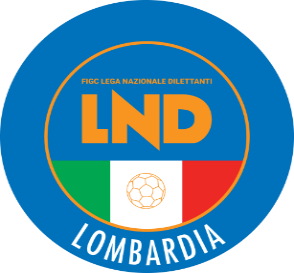 COMITATO REGIONALE LOMBARDIAVia RICCARDO PITTERI n° 95/2 20134 MILANO   Tel. 02.21722.899Sito Internet: lombardia.lnd.it   crllnd@pec.comitatoregionalelombardia.itCanale Telegram @lndlombardiaFacebook: Figc Lnd LombardiaSegreteria e Programmazione Gare:Tel. 02.21722.202-204 - Fax 02.21722.233 - E.mail: affarigeneralicrl@lnd.itTesseramento:Tel. 02.21722.206-207 - Fax 02.21722.231 - E.mail: tesseramentocrl@lnd.ittesseramento@pec.comitatoregionalelombardia.itSportello Unico:Tel. 02.21722.261-209 - Fax 02.21722.230 – E.mail: societacrl@lnd.it  Ufficio Stampa e Pubbliche relazioni:Tel./Fax 02.21722.205 - 347.4406339 - E.mail: ustampacrl@lnd.itServizio Pronto A.I.A.:Tel. 02.21722410Giudice Sportivo Territoriale:giudicesportivocrl@pec.comitatoregionalelombardia.itCorte d’Appello Territoriale:cortedappello.tribunaleterritoriale@pec.comitatoregionalelombardia.itStagione Sportiva 2023/2024Comunicato Ufficiale N° 7 del 05/08/2023Stagione Sportiva 2023/2024Comunicato Ufficiale N° 7 del 05/08/2023Stagione Sportiva 2023/2024Comunicato Ufficiale N° 7 del 05/08/2023CategoriaSquadreGironiOrganicoUnder 17 Elite16348Under 15 Elite16348952859SSDARLCITTA DI VARESESocietà USCENTE per AMMISSIONE CND943257U.S.D.CARAVAGGIO SRLSocietà USCENTE per AMMISSIONE CND932494A.S.D.MEDA 1913952790A.S.D.ORCEANA CALCIO932494A.S.D.MEDA 1913Società USCENTE da GRADUATORIA di MERITO952790A.S.D.ORCEANA CALCIOSocietà USCENTE da GRADUATORIA di MERITO53580A.S.D.GALLARATE CALCIO10120F.C.MONTICHIARI SRLNon CONSIDERATA in quanto NON ISCRITTA951805SCSDORSA ISEO53580A.S.D.GALLARATE CALCIOSocietà USCENTE da GRADUATORIA di MERITO951805SCSDORSA ISEOSocietà USCENTE da GRADUATORIA di MERITO947368A.S.D.VAPRIO CALCIO76265U.S.DUBINO947368A.S.D.VAPRIO CALCIOSocietà USCENTE da GRADUATORIA di MERITO76265U.S.DUBINOSocietà USCENTE da GRADUATORIA di MERITO932285F.C.D.REAL CRESCENZAGOSocietà che RINUNCIA al RIPESCAGGIO951708A.S.D.ORATORIO SAN MARCO952859SSDARLCITTA DI VARESESocietà USCENTE per AMMISSIONE CND943257U.S.D.CARAVAGGIO SRLSocietà USCENTE per AMMISSIONE CND949209SSDARLCOLOGNESE930652F.B.C.CASTEGGIO 18 98 A.S.D.949209SSDARLCOLOGNESE930652F.B.C.CASTEGGIO 18 98 A.S.D.949205A.S.D.ATLETICO VILLONGO949201A.S.D.POLISPORTIVA ORATORIO 2B